MAY 2024 Newsletter          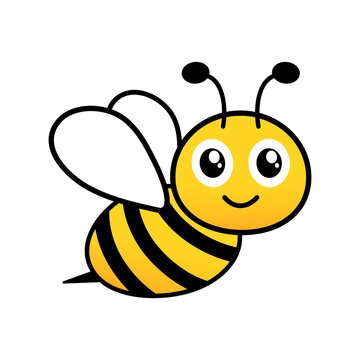 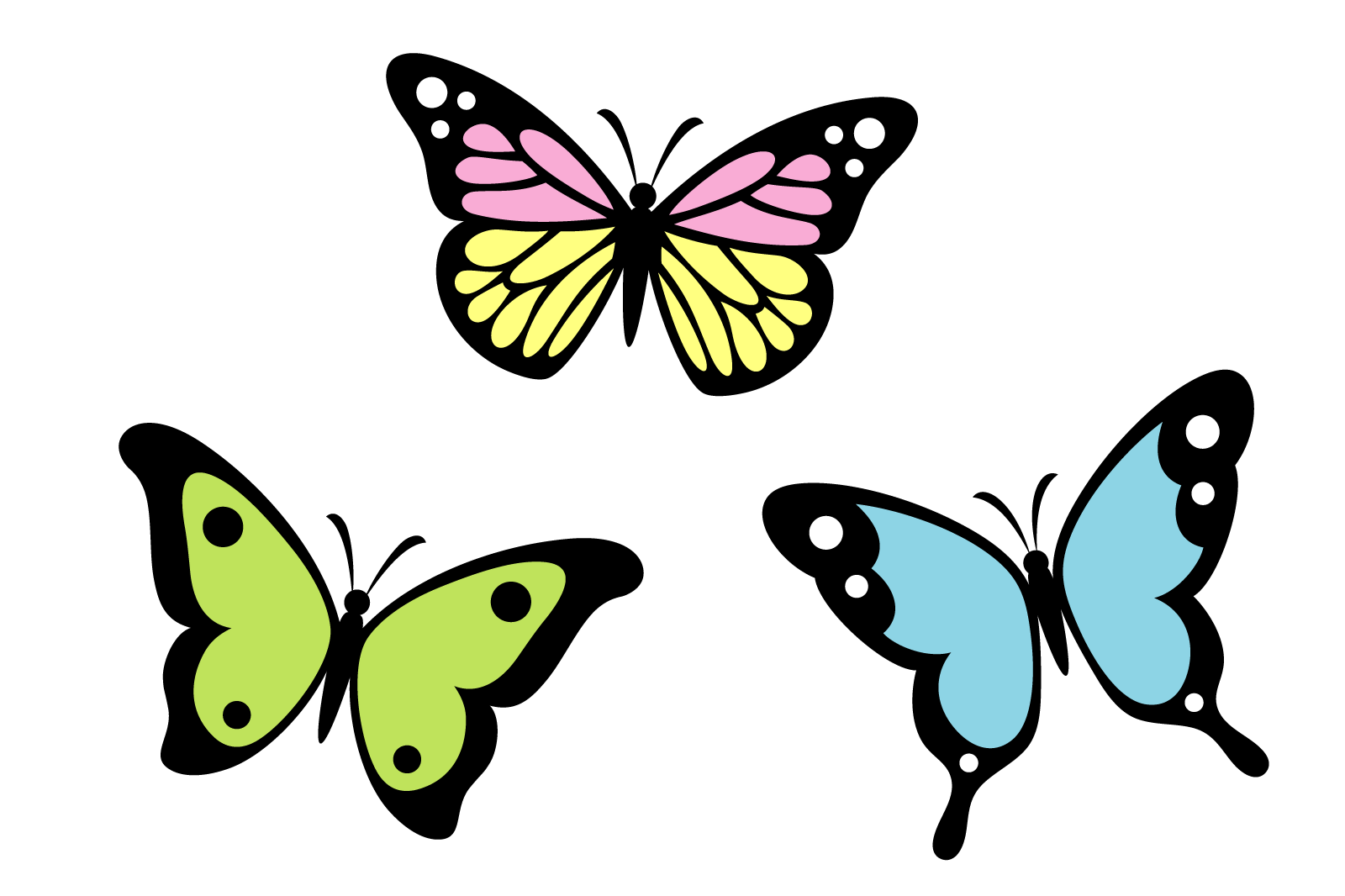 The City of Tekoa will have our council meeting on Monday, May 6, and 20, at 6:00 P.M., in the Tekoa City Hall Council Chambers. You may join in person. Message from the Mayor— Hello everyone. I hope you are doing well and are having a great day. I had a suggestion from a resident not to comment on the weather, because in their world when I do, there always seems to be a negative weather occurrence within a short period. I guess I'll just say the fields and flowers sure look great. I have a couple of housekeeping items to address; The office would REALLY appreciate it when you send in your city bill if you will include the bottom portion of your city utility bill with your payment. The state auditors require this portion to be included with your payment. If it's not included, then the staff must reprint your bill, adding additional time and, more importantly, adding the cost of perforated paper and other office supplies. I appreciate your hearing me out on this, and it may not seem like a big deal, but I'm sure that once people are made aware of it, every effort will be made to help. The city-sponsored clean-up dumpster was filled and picked up. I like the concept and what the goal is; however, the dumpster requires supervision to prevent items that should not be included, and even that didn't keep unacceptable junk from ending up in the dumpster. Volunteers had to crawl in and pick out the items. I'm not sure what the solution is, but I think we could probably fill four or five dumpsters up. The council will revisit this over the summer and come up with an answer.If you haven't noticed, the corner of Crosby and Henkle has become a hub of work and activity. It's amazing watching the crew prepping the building for filming the movie. Please respect their space and give them room to do their work. All and all it's going to be pretty fun to watch. Steven and Jessica installed the new bridge across the creek on Water Street, and by the time you get this, we may be ready for foot traffic.During the first hour of the next several council meetings, the council, clerk, and mayor will be receiving training provided by AWC/RMSA, the city’s liability insurance company. These sessions are open to the public and will only last an hour, and at that time we will continue with the business portion of the meeting.May is going to be incredibly busy with Mother's Day, Zack Smith's golf tournaments and JH softball games, HS and JH track meets, golf matches, Junior Livestock Show, and the FFA convention, and that is just the stuff I know about. So, take some time, go watch, and support the kids, and do activities that help make this town who we are. The city crew will be very busy next month, so please be patient as they get the job done.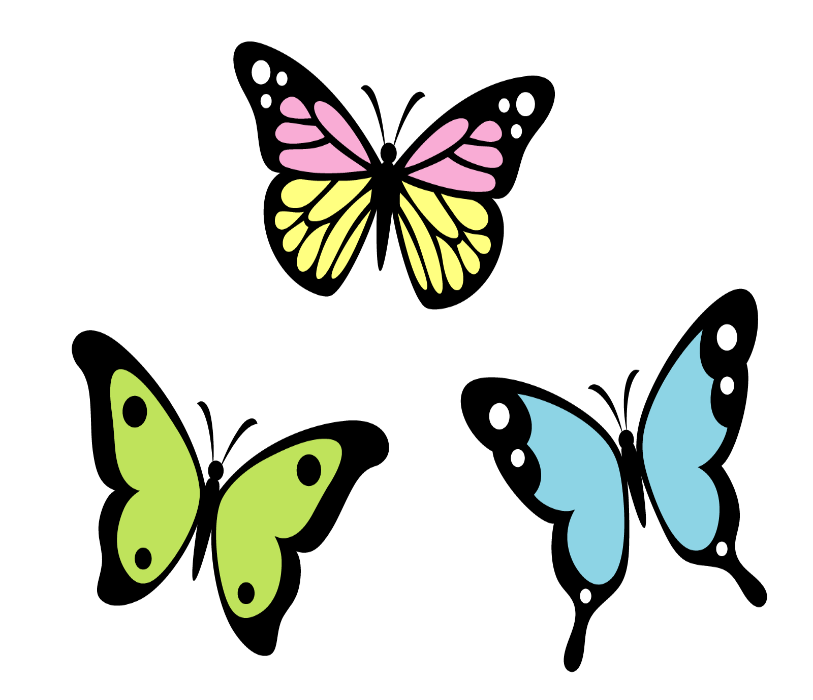 Thank you for your time and we will talk next month.Roy“Life is short, Break the Rules, Forgive quickly, Kiss slowly, Love truly, Laugh uncontrollably, And never regret anything that makes you smile.”  ~Mark Twain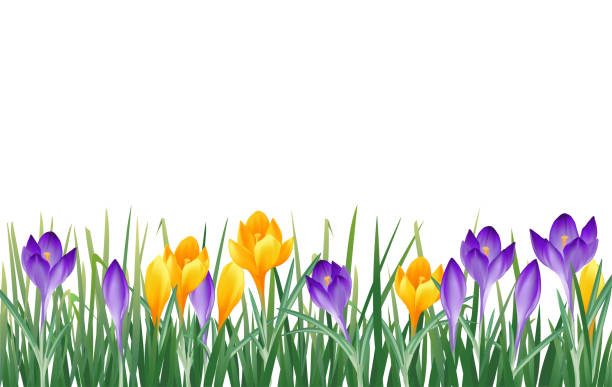 Tekoa Food Pantry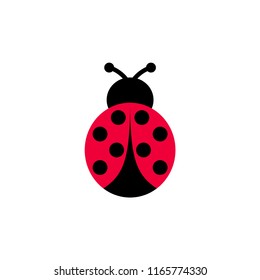                   Tekoa Food Pantry will distribute commodities on May 23, from 8-11 A.M.Tekoa Chamber of CommerceThe Tekoa Chamber has been preparing for many events and projects to be rolled out this spring and summer. It is our goal as a chamber to not only promote business but also welcome visitors and highlight the many assets of our little town. The past few years have been difficult with the pandemic, the option of online opportunities, and the rising cost of goods and services. We are aware as a chamber that bringing energy and new ideas is imperative to sustaining and supporting the local economy. This takes cooperation, ideas, and hard work, but most of all, willing hands. That said, we invite those existing members and those interested in joining the Tekoa Chamber of Commerce to meetings held the first Friday of every month, at 7:30 A.M., at Éclair’s Coffee and Company or contact us at exploretekoa@gmail.com.  Empire TheatreBig News:  Train Dreams, a new movie starring Joel Edgerton & Felicity Jones, is going to be partially filmed in Tekoa, some of which will be filmed at the theater! The Pirouette Dance recital will be on Saturday, May 16. Remember when Mount St. Helens erupted on May 18, 1980? How about the 1997 movie, Dante’s Peak, starring Pierce Brosnan & Linda Hamilton? We will be showing this movie, on Saturday, May 18, at 6 P.M. - unless the Train Dreams movie company is not finished. Finally, on Friday, May 29, at 6 P.M., Healthy Tekoa will be offering a presentation on Suicide Prevention from the QPR Institute.  Please note this is for adults; we will learn 3 simple steps to help save a life from suicide – Question, Persuade, Refer.Tekoa Library Happenings 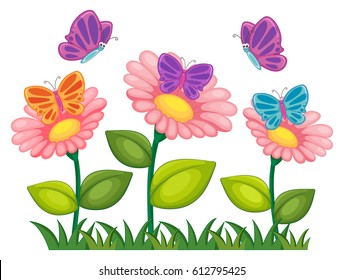 Tekoa Library events will be announced on Facebook, so, keep an eye out for them.HEALTHY TEKOAHEALTHY Tekoa News! May is Mental Health Awareness Month. Please join us on Wednesday, May 29, at 6 P.M., at the Empire Theatre for a special presentation (for adults only) on Suicide Prevention – QPR. QPR stands for Question, Persuade, and Refer — the 3 simple steps anyone can learn to help save a life from suicide. Just as people trained in CPR and the Heimlich Maneuver help save thousands of lives each year, people trained in QPR learn how to recognize the warning signs of a suicide crisis and how to question, persuade, and refer someone for help. Each year thousands of Americans, like you, are saying, “Yes,” to saving the life of a friend, colleague, sibling, or neighbor.For you or your loved ones who need support, the 988 Suicide & Crisis Lifeline is available. The Lifeline provides 24/7 free and confidential support for people in distress and prevention and crisis resources for you or your loved ones.You can get connected with HEALTHY Tekoa, on Tuesday, May 14, at 9 A.M., in the Tekoa School District Boardroom and via Zoom. Email jolson@tekoasd.org for the meeting link. Join us and be part of positive change in our community!Tekoa City Hall News!We have an open council position on the Tekoa City Council. Anyone interested in filling this seat needs to bring a letter of intent to Tekoa City Hall, by noon, on May 6. Feel free to call Tekoa City Hall at (509) 284-3861 or stop by during regular business hours, Monday-Friday, 8-4, if you have questions. 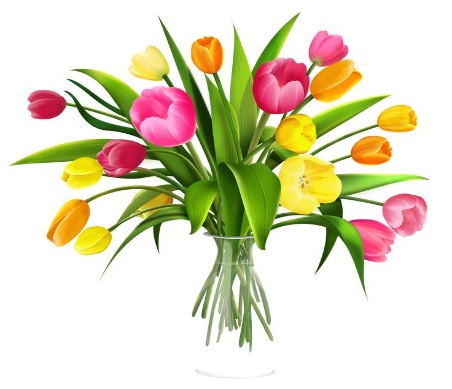 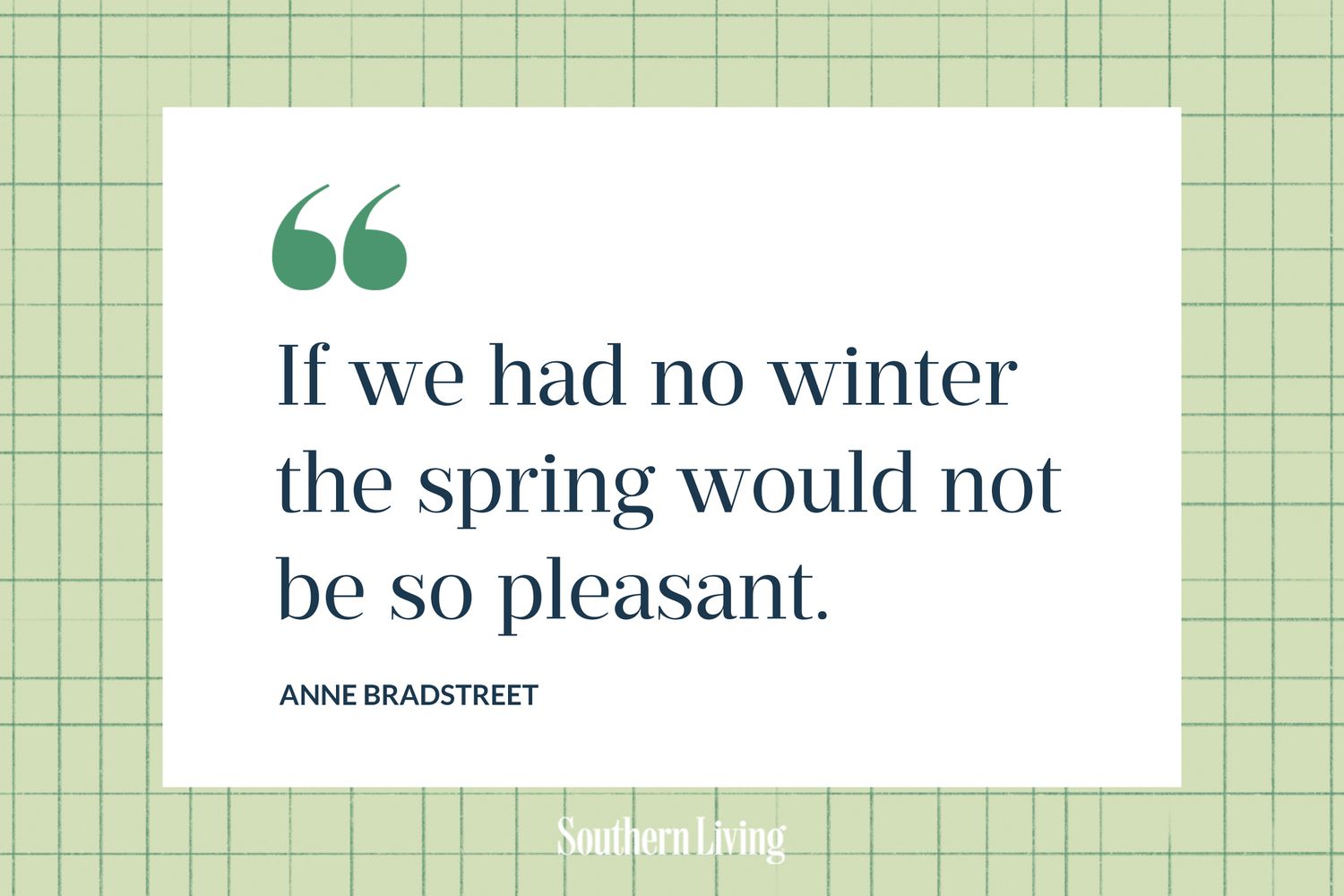 